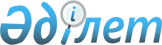 Об установлении ограничительных мероприятий
					
			Утративший силу
			
			
		
					Решение акима города Житикары Житикаринского района Костанайской области от 26 августа 2016 года № 1. Зарегистрировано Департаментом юстиции Костанайской области 16 сентября 2016 года № 6618. Утратило силу решением акима города Житикары Житикаринского района Костанайской области от 14 марта 2017 года № 1      Сноска. Утратило силу решением акима города Житикары Житикаринского района Костанайской области от 14.03.2017 № 1 (вводится в действие по истечении десяти календарных дней после дня его первого официального опубликования).

      В соответствии со статьей 35 Закона Республики Казахстан от 23 января 2001 года "О местном государственном управлении и самоуправлении в Республике Казахстан", подпунктом 7) статьи 10-1 Закон Республики Казахстан от 10 июля 2002 года "О ветеринарии", на основании представления руководителя государственного учреждения "Житикаринская районная территориальная инспекция Комитета ветеринарного контроля и надзора Министерства сельского хозяйства Республики Казахстан" от 7 июля 2016 года № 01-20/188 аким города Житикары Житикаринского района РЕШИЛ:

      1. Установить ограничительные мероприятия по адресу: Житикаринский район, город Житикара, микрорайон Айнабулак, дом 249, в связи с возникновением болезни бешенства.

      2. Рекомендовать государственному учреждению "Житикаринская районная территориальная инспекция Комитета ветеринарного контроля и надзора Министерства сельского хозяйства Республики Казахстан" (по согласованию) провести необходимые мероприятия для достижения ветеринарно-санитарного благополучия в выявленном эпизоотическом очаге.

      3. Контроль за исполнением настоящего решения оставляю за собой.

      4. Настоящее решение вводится в действие по истечении десяти календарных дней после дня его первого официального опубликования и распространяется на отношения, возникшие с 7 июля 2016 года.



      Руководитель государственного

      учреждения "Отдел ветеринарии

      акимата Житикаринского района"

      ________________ Т. Рамазанов

      26 августа 2016 года

      Исполняющий обязанности

      руководителя государственного

      учреждения "Житикаринская

      районная территориальная

      инспекция Комитета

      ветеринарного контроля и

      надзора Министерства сельского

      хозяйства Республики Казахстан"

      _________________ Е. Айменов

      26 августа 2016 года


					© 2012. РГП на ПХВ «Институт законодательства и правовой информации Республики Казахстан» Министерства юстиции Республики Казахстан
				
      Аким города Житикары

      Житикаринского района

К. Акжигитов
